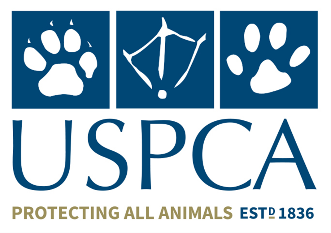 Thank you for your interest in volunteering for USPCA. Please complete this short form and return it USPCA, Unit 5 & 6 Carnbane Industrial Estate, Newry, Co Down BT35 6QH or                                   email: headoffice@uspca.co.uk The information you provide is strictly confidential and we will use it to administer any volunteering you do with us. We welcome applications from people of all abilities, backgrounds and communities. Role Appling for: ___________________________________________________________________How did you hear about the Role:  ____________________________________________________My current Employment Status:   _____________________________________________________i.e. (Retired, Student, Employed, Unemployed)My Interests, Experience & Skills I can bring to the Role: Your Availability: Please tick as appropriate I confirm that the details I have given are correct: Signed: ________________________________________________  Date_______________________________________________________________________________________________________Staying in touchWe would like to keep in contact with you with updates about our work.By Post		 By Email 		By Text			 (Please Tick)Signature: __________________________________   Date: ____________________About You Full Name Address Postcode Email Telephone Mobile DAYMonday Tuesday Wednesday ThursdayFridaySaturdayAMPMReferees (Examples could include: a previous manager, support worker, landlord, tutor or another volunteer)Full Name: Full Name: Address: Address: Telephone:Telephone:Email: Email:Relationship: Relationship: